PROJETO DE LEI 2019		PLO 60/2019 - Projeto de Lei OrdináriaEmenta: FICA ASSEGURADA A RESERVA, PARA GESTANTES DURANTE TODO O PERÍODO GESTACIONAL E PESSOAS ACOMPANHADAS DE CRIANÇAS DE COLO COM ATÉ DOIS ANOS DE IDADE, DE VAGAS PREFERENCIAIS NOS ESTACIONAMENTOS PÚBLICOS E PRIVADOS, NOS ESTACIONAMENTOS MANTIDOS POR SHOPPINGS CENTERS, CENTROS COMERCIAIS E HIPERMERCADOS NO ÂMBITO DO MUNICÍPIO DE SETE LAGOAS E DÁ OUTRAS PROVIDÊNCIAS. Apresentação: 14 de fevereiro de 2019 Protocolo: 5280/2019    Data Entrada: 14 de fevereiro de 2019 Autor:  GILSON LIBOREIRO PLO 61/2019 - Projeto de Lei OrdináriaEmenta: INSTITUI O MÊS DE AGOSTO COMO O MÊS DO ALEITAMENTO MATERNO, NO MUNICÍPIO DE SETE LAGOAS E DÁ OUTRAS PROVIDÊNCIAS. Apresentação: 14 de fevereiro de 2019 Protocolo: 5281/2019    Data Entrada: 14 de fevereiro de 2019 Autor:  GILSON LIBOREIRO PLO 62/2019 - Projeto de Lei OrdináriaEmenta: TORNA OBRIGATÓRIO A REALIZAÇÃO DO TESTE DA LINGUINHA DOS RECÉM- NASCIDOS E BEBÊS DO MUNICÍPIO DE SETE LAGOAS E DÁ OUTRAS PROVIDÊNCIAS. Apresentação: 14 de fevereiro de 2019 Protocolo: 5282/2019   Data Entrada: 14 de fevereiro de 2019 Autor:  GILSON LIBOREIRO PLO 74/2019 - Projeto de Lei Ordinária Ementa: INSTITUI O PASSE LIVRE PARA OS PROFESSORES MUNICIPAIS NOS SERVIÇOS DE TRANSPORTE COLETIVOS DO MUNICÍPIO DE SETE LAGOAS. Apresentação: 18 de fevereiro de 2019 Protocolo: 5457/2019   Data Entrada: 18 de fevereiro de 2019 Autor:  GILSON LIBOREIRO PLO 75/2019 - Projeto de Lei OrdináriaEmenta: INSTITUI O PROGRAMA MUNICIPAL ADOTE UMA ESCOLA E DÁ OUTRAS PROVIDÊNCIAS. Apresentação: 18 de fevereiro de 2019 Protocolo: 5458/2019    Data Entrada: 18 de fevereiro de 2019 Autor:  GILSON LIBOREIRO PLO 76/2019 - Projeto de Lei OrdináriaEmenta: CRIA A SEMANA DE EDUCAÇÃO PARA O TRÂNSITO, NAS ESCOLAS DA REDE MUNICIPAL, NO MÊS DE MAIO. Apresentação: 18 de fevereiro de 2019 Protocolo: 5459/2019    Data Entrada: 18 de fevereiro de 2019 Autor:  GILSON LIBOREIRO PLO 89/2019 - Projeto de Lei OrdináriaEmenta: DISPÕE SOBRE A ALTERAÇÃO DO ARTIGO 5º E § 1º DO ARTIGO 6º DA LEI 7.337/06 "CONCESSÃO DO CARTÃO MUNICIPAL DE TRANSPORTE COLETIVO URBANO E DÁ OUTRAS PROVIDÊNCIAS". Apresentação: 26 de fevereiro de 2019 Protocolo: 5992/2019    Data Entrada: 26 de fevereiro de 2019 Autor:  GILSON LIBOREIRO PLO 90/2019 - Projeto de Lei OrdináriaEmenta: PROÍBE A IDENTIFICAÇÃO DE VEÍCULOS, DOCUMENTOS, MATERIAL ESCOLAR E PRÓPRIOS MUNICIPAIS COM LOGOMARCAS, SLOGANS, CORES OU QUAISQUER OUTROS SÍMBOLOS QUE IDENTIFIQUEM GESTÃO ESPECÍFICA Apresentação: 27 de fevereiro de 2019 Protocolo: 6023/2019    Data Entrada: 27 de fevereiro de 2019 Autor:  GILSON LIBOREIRO PLO 92/2019 - Projeto de Lei OrdináriaEmenta: DISPÕE SOBRE A ADEQUAÇÃO NA ESTRUTURA DAS AGÊNCIAS E POSTOS BANCÁRIOS PARA ATENDIMENTO A DEFICIENTES VISUAIS NO ÂMBITO DO MUNICÍPIO DE SETE LAGOAS E DÁ OUTRAS PROVIDÊNCIAS. Apresentação: 27 de fevereiro de 2019 Protocolo: 6032/2019    Data Entrada: 27 de fevereiro de 2019 Autor:  GILSON LIBOREIRO PLO 93/2019 - Projeto de Lei OrdináriaEmenta: INSTITUI O PROGRAMA MUNICIPAL DE OPORTUNIDADE E INCLUSÃO PARA JOVEM APRENDIZ, PESSOA COM DEFICIÊNCIA OU REABILITADOS APRENDIZ NO MUNICÍPIO DE SETE LAGOAS. Apresentação: 27 de fevereiro de 2019 Protocolo: 6033/2019    Data Entrada: 27 de fevereiro de 2019 Autor:  GILSON LIBOREIRO PLO 95/2019 - Projeto de Lei OrdináriaEmenta: INSTITUI A SEMANA MUNICIPAL DE PREVENÇÃO DE ACIDENTES DOMÉSTICOS COM IDOSOS, A SER REALIZADA ANUALMENTE NA PRIMEIRA SEMANA DO MÊS DE OUTUBRO Apresentação: 27 de fevereiro de 2019 Protocolo: 6040/2019    Data Entrada: 27 de fevereiro de 2019 Autor:  GILSON LIBOREIRO PLO 96/2019 - Projeto de Lei OrdináriaEmenta: DISPÕE SOBRE O TRANSPORTE DE CARGA DE SÓLIDO A GRANEL EM VIA ABERTA À CIRCULAÇÃO PÚBLICA NO MUNICÍPIO DE SETE LAGOAS. Apresentação: 27 de fevereiro de 2019 Protocolo: 6043/2019    Data Entrada: 27 de fevereiro de 2019 Autor:  GILSON LIBOREIRO PLO 106/2019 - Projeto de Lei OrdináriaEmenta: DISPÕE SOBRE OS ALIMENTOS QUE PERDERAM O VALOR COMERCIAL, MAIS AINDA SÃO PRÓPRIOS PARA O CONSUMO NO MUNICÍPIO DE SETE LAGOAS. Apresentação: 11 de março de 2019 Protocolo: 6364/2019    Data Entrada: 11 de março de 2019 Autor:  GILSON LIBOREIRO PLO 107/2019 - Projeto de Lei OrdináriaEmenta: DISPÕE SOBRE A ISENÇÃO DA TAXA DE ESTACIONAMENTO NOS SHOPPINGS E HIPERMERCADOS COM SEDE NO MUNICÍPIO DE SETE LAGOAS E DÁ OUTRAS PROVIDÊNCIAS. Apresentação: 11 de março de 2019 Protocolo: 6365/2019   Data Entrada: 11 de março de 2019 Autor:  GILSON LIBOREIRO PLO 108/2019 - Projeto de Lei OrdináriaEmenta: OBRIGA SUPERMERCADO E ESTABELECIMENTOS AFINS A EXPOR DE FORMA DESTACADA, POR MEIO DE CARTAZ AFIXADO EM LOCAL DE DESTAQUE, A DATA DE VALIDADE DOS PRODUTOS QUE FIZEREM PARTE DE PROMOÇÕES ESPECIAIS E/OU RELÂMPAGOS FEITAS EM SUAS DEPENDÊNCIAS. Apresentação: 11 de março de 2019 Protocolo: 6366/2019   Data Entrada: 11 de março de 2019 Autor:  GILSON LIBOREIRO PLO 109/2019 - Projeto de Lei OrdináriaEmenta: DISPÕE SOBRE A CONCESSÃO DE INCENTIVO FISCAL AOS IMÓVEIS QUE ADOTAREM PRÁTICAS DE PRESERVAÇÃO E PROTEÇÃO AMBIENTAL LOCALIZADOS NO MUNICÍPIO DE SETE LAGOAS E DÁ OUTRAS PROVIDÊNCIAS. Apresentação: 11 de março de 2019 Protocolo: 6367/2019    Data Entrada: 11 de março de 2019 Autor:  GILSON LIBOREIRO Sete Lagoas, 13 de março de 2019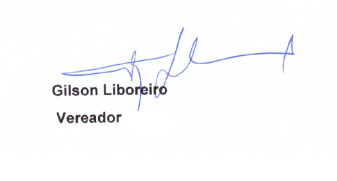 